SBI 3C - Harmful or Helpful Microorganism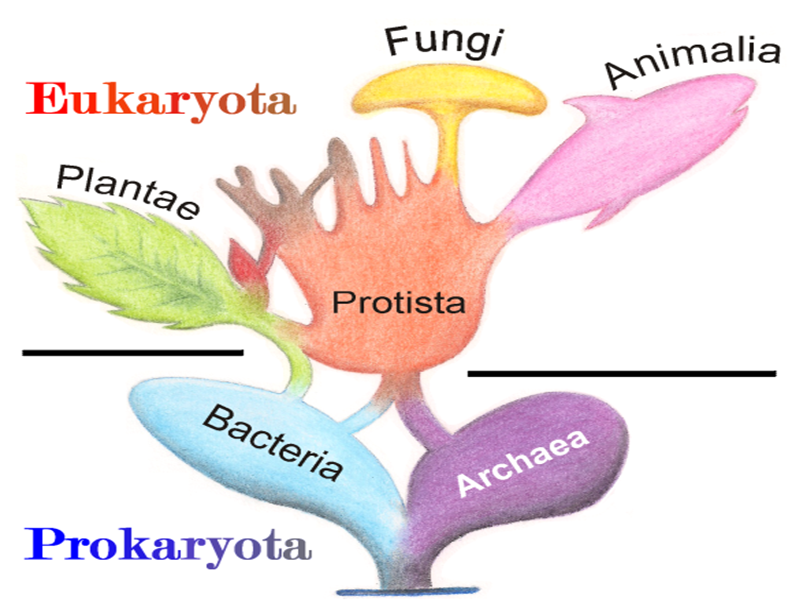 Prepare a report/presentation/play/rap/(alternate approved by the teacher) for a disease, ailment or benefit, caused by a microorganism that is related to the human body.  You must include references to show where your research came from. Also include: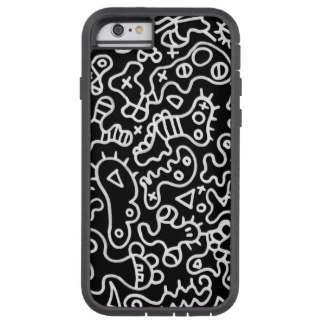 Description of diseaseWhat parts of the body are affected.Name of organism that causes the disease/benefitTreatment of the disease.How the disease/benefit is passed from person to personInteresting facts/Historical significance of disease or benefit (how was it discovered?)Connections and links between all four units studied in this course so far (* very important!)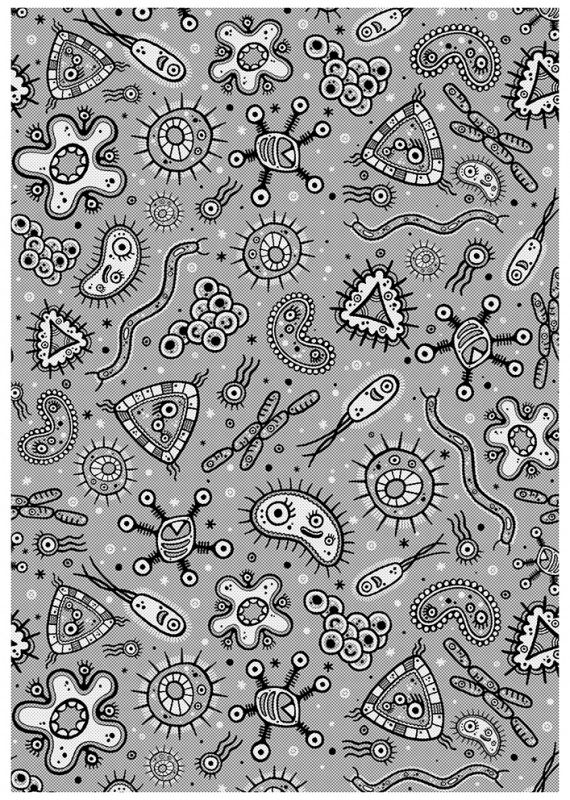 Case Study:  Harmful BacteriaThe Walkerton TragedyAssignment:Read textbook page 118-119AnalysisSummarize what happened in Walkerton in a well formed paragraph.Describe the symptoms of E.coli 0157:H7 poisoning.List the sources of E. coli 0157:H7 contamination.Create a graphic organizer for Table 1 (page 119).   Draw the three basic bacterial shapes in the centre of a piece of paper.  Working out from the middle, name each pathogen and the diseases it produces.  (Additional information: clostridium, coliform, and pseudomonads are rod-shaped bacteria.)Explain how E. coli contamination can be prevented by the government, and by the population.0-45-66.5-7.58-99-10Report does not demonstrate an understanding of the materialAnalysis is not presented in a suitable manner to achieve a passing gradeReport shows little understanding of content and communicates with few of the proper termsAnalysis is poorly written with incomplete sentences and many grammar errorsReport shows some understanding of content and communicates with some of the proper termsAnalysis is adequately written but has incomplete sentences and several grammar errorsReport shows a high level  of understanding content and communicates with many of the proper termsAnalysis is well written with full sentences and few grammar errorsshows an excellent level of understanding content and impact on society and communicates with proper termsAnalysis  is very well written with proper sentences and grammarBrainstorm Your Ideas here: